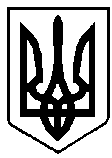     УКРАЇНА                                  ВАРАСЬКА МІСЬКА РАДА     РІВНЕНСЬКОЇ ОБЛАСТІВИКОНАВЧИЙ КОМІТЕТ                   Р І Ш Е Н Н Я                            26 травня 2021  року	                                             	    		 № 163Про внесення змін до рішеннявиконавчого комітету від 30.03.2021 №67«Про організацію та проведенняв Вараській міській територіальній громаді призову громадян на строкову військову службу до Збройних Сил України та інших військових формувань у 2021 році» У зв’язку з кадровими змінами та з метою забезпечення організації призову громадян на строкову військову службу до Збройних Сил України та інших військових формувань, відповідно до статтей 15, 16 Закону України «Про військовий обов’язок і військову службу», керуючись пунктом 1 частини першої статті 36 Закону України «Про місцеве самоврядування в Україні», виконавчий комітет Вараської міської радиВ И Р І Ш И В:1. Внести зміни до рішення виконавчого комітету від 30.03.2021 №67 «Про організацію та проведення в Вараській міській територіальній громаді призову громадян на строкову військову службу до Збройних Сил України та інших військових формувань у 2021 році», а саме:1.1 Додаток 1 до рішення викласти в новій редакції (додається).1.2. Додаток 2 до рішення викласти в новій редакції (додається).2. Контроль за виконанням рішення покласти на заступника міського голови з питань діяльності виконавчих органів ради Р.Хондоку. Міський голова							Олександр МЕНЗУЛДодаток 1до рішення виконавчого комітету26 травня 2021 року №163ВАРАСЬКА МІСЬКА ПРИЗОВНА КОМІСІЯХОНДОКА					заступник міського голови з питаньРоман Володимирович			діяльності виконавчих органів ради, голова комісіїСИДОРЧИК				сестра медична КНП ВМР «Вараська Вікторія Володимирівна	 	багатопрофільна лікарня», секретар комісіїЧлени  комісії:ГОРАЙЧУК				заступник начальника управління освітиАнатолій Іларіонович			виконавчого комітету Вараської міської 						радиКУЗЛО					військовий комісар Вараського МТЦК та Ярослав Васильович			СП, підполковникОРЛОВСЬКА				лікар-терапевт КНП ВМР «ВараськаЖанна Миколаївна			багатопрофільна лікарняЧАБАН					заступник начальника Вараського Василь Васильович	районного відділу поліції ГУ НП України в Рівненській областіШПУР					провідний фахівець із соціальної роботиВалентина Володимирівна	Вараського міського центру соціальних служб Керуючий справамивиконавчого комітету						Сергій ДЕНЕГАДодаток 2до рішення виконавчого комітету26 травня 2021 року №163РЕЗЕРВНА ВАРАСЬКА МІСЬКА ПРИЗОВНА КОМІСІЯСТЕЦЮК					заступник міського голови з питаньДмитро Валерійович			діяльності виконавчих органів ради,  			голова комісії ЖДАНЮК	 				сестра медична КНП ВМР «Вараська Світлана Григорівна			багатопрофільна лікарня», секретар комісіїЧлени  комісії:БАБЕЦЬКА				провідний психолог Вараського міськогоІрина Олександрівна			центру соціальних служб	ГАВРИШКЕВИЧ				заступник начальника СП Вараського Микола Богданович		районного відділу поліції ГУ НП України в 		Рівненській областіЗОСИМЧУК				медичний директор КНП ВМР «Вараська Анатолій Пантелеймонович  		багатопрофільна лікарня»НЄМЧЕНКО				заступник військового комісара-Максим Сергійович 		начальник відділення рекрутингу та 		комплектування Вараського  МТЦК та 		СП, капітанШЕВЧУК					заступник начальника управління освітиВіктор Володимирович			виконавчого комітету Вараської міської 						радиКеруючий справамивиконавчого комітету						Сергій ДЕНЕГА